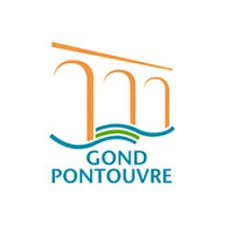 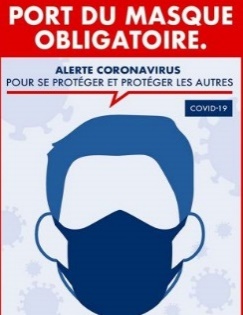 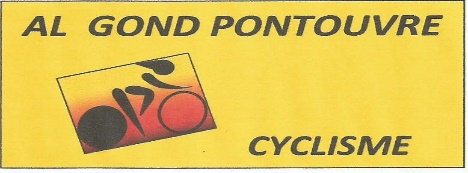 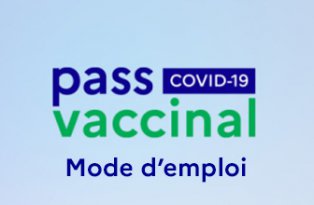 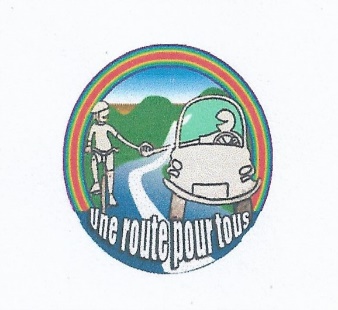 CONTROLE DU PASS VACCINAL A L’ENTREE DE LA SALLEREMISE D’UN BRACELET APRES CONTRÔLE POUR LE CASSE-CROÛTE